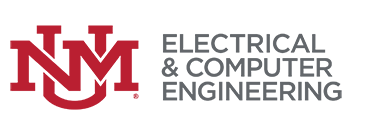 NAME & TITLE OF REQUESTER______________________________________________DESTINATION _______________________________________________________________DATES OF TRAVEL __________________________________________________________*PERSONAL TRAVEL INVOLVED – YES/NO CONFERENCE TITLE AND LINK ______________________________________________**Attach Itinerary/AgendaINDEX CODE ____________ ACCOUNTING APPROVAL__________________________BUSINESS PURPOSE (NOTE:  Business purpose must state why travel is necessary and how it benefits UNM and/or sponsored project.)The requester has consistently fulfilled their obligation to the University and department. Therefore,is authorized to travel to honor their commitment to research, contingent on funds available in their respectable index.  All aspects of this travel must comply with UNM policy and applicable officialsponsored research agreement.___________________________________________  ________________________________Signature Department Head/Dean/PI			    Date